FORMULÁRIO PARA SOLICITAÇÃO DE CRÉDITOS PARA ATIVIDADES COMPLEMENTARES FORMATIVAS OBRIGATÓRIAS DO CURSO DE ADMINISTRAÇÃOEu, ____________________________________________________________, aluno(a) do Curso de Administração da UFPR sob a matrícula GRR __ __ __ __ __ __ __ __, solicito os créditos referentes as atividades complementares, obrigatórias para a completa formação curricular. Declaro que todas as informações apresentadas de que participei das atividades descritas são verdadeiras, assim como os documentos comprobatórios anexados são fidedignos, assumindo toda e qualquer responsabilidade por estas informações. Curitiba, ___ de ______________ de__________________________________ ASSINATURA DO(A)  ALUNO(A)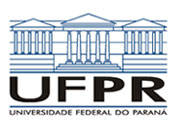 UNIVERSIDADE FEDERAL DO PARANÁSETOR DE CIÊNCIAS SOCIAIS APLICADASDEPARTAMENTO DE ADMINISTRAÇÃO GERAL E APLICADACOORDENAÇÃO DO CURSO DE ADMINISTRAÇÃO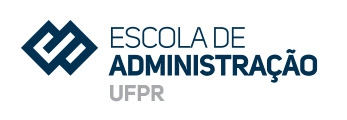 ITEMATIVIDADES COMPLEMENTARESDOCUMENTOS APRESENTADOSQUANTIDADE DE HORASPÁG.1Frequência e aprovação em disciplinas eletivas de áreas afins na Universidade Federal do Paraná2Participação em estágios não obrigatórios em atividades de áreas afins3Participação em Programa de Iniciação à Docência no DAGA (Monitoria)4Participação em Programa de Iniciação Científica (PIBIc), em atividades de pesquisa, ou em grupos de pesquisa da UFPR5Participação em eventos e cursos de extensão6Participação em seminários, jornadas, congressos, eventos científicos, cursos e atividades afins (presenciais ou à distância)7Participação em Programa Especial de Treinamento (PET)8Participação em programas de voluntariado9Participação em programas e projetos institucionais da UFPR10Composição do quadro de membros de entidades estudantis reconhecidas pela UFPR11Participação em projetos de instituições estudantis externas à UFPR (Ex. AIESEC, Junior Achievement).TOTAL DE HORAS REQUERIDAS PARA VALIDAÇÃO DE ATIVIDADES COMPLEMENTARES